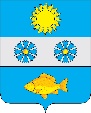 АДМИНИСТРАЦИЯ МУНИЦИПАЛЬНОГО ОБРАЗОВАНИЯКУРИЛОВСКОЕ СОБИНСКОГО РАЙОНА                                               ПОСТАНОВЛЕНИЕ 10.03.2020                                                                                                              № 34Об изъятии земельного участка и расположенного на нем объекта недвижимости для муниципальных нуждмуниципального образования КуриловскоеСобинского района       В соответствии со статьей 279 Гражданского кодекса Российской Федерации, статьями 56.3, 56.6, 56.7  Земельного кодекса Российской Федерации, постановлением администрации  муниципального образования Куриловское Собинского района от 22.11.2017 № 114 «О признании многоквартирного дома №3  по ул. Молодежная д. Курилово Собинского района аварийным и подлежащим сносу» руководствуясь статьей 34 Устава муниципального образования Куриловское Собинского района, администрация п о с т а н о в л я е т: Изъять для муниципальных нужд, в порядке, установленном действующим законодательством, земельный участок с кадастровым номером 33:12:010844:676, площадью 920 кв. м., разрешенное использование: для жилого дома, расположенного под многоквартирным домом № 3, ул. Молодежная, деревня Курилово Собинского района Владимирской области, а также жилые помещения по указанным адресам:- жилое помещение (квартира № 4) в доме № 3, ул. Молодежная, д. Курилово, находящееся в собственности граждан;- жилое помещение (квартира № 5) в доме № 3, ул. Молодежная, д. Курилово, находящееся в собственности граждан;- жилое помещение (квартира № 6) в доме № 3, ул. Молодежная, д. Курилово, находящееся в собственности граждан;- жилое помещение (квартира № 7) в доме № 3, ул. Молодежная, д. Курилово, находящееся в собственности граждан;- жилое помещение (квартира № 8) в доме № 3, ул. Молодежная, д. Курилово, находящееся в собственности граждан;- жилое помещение (квартира № 9) в доме № 3, ул. Молодежная, д. Курилово, находящееся в собственности граждан;- жилое помещение (квартира № 11) в доме № 3, ул. Молодежная, д. Курилово, находящееся в собственности граждан;- жилое помещение (квартира № 12) в доме № 3, ул. Молодежная, д. Курилово, находящееся в собственности граждан;- жилое помещение (квартира № 14) в доме № 3, ул. Молодежная, д. Курилово, находящееся в собственности граждан;- жилое помещение (квартира № 16) в доме № 3, ул. Молодежная, д. Курилово, находящееся в собственности граждан.2. В течение десяти дней со дня принятия настоящего постановления:- направить копию постановления правообладателям изымаемой недвижимости;- подготовить и направить правообладателям изымаемой недвижимости проект соглашения об изъятии земельного участка и расположенного на нем объекта недвижимости;- направить копию настоящего постановления в Управление Федеральной службы государственной регистрации, кадастра и картографии по Владимирской области.3. Настоящее постановление разместить на официальном сайте Куриловского поселения.4. Контроль за выполнением настоящего постановления возложить на заместителя главы администрации МО Куриловское Собинского района.Глава администрации                                                                   О. В. Арабей